МИНИСТЕРСТВО ОБРАЗОВАНИЯ И НАУКИ РОССИЙСКОЙ ФЕДЕРАЦИИФедеральное государственное автономное образовательное учреждение высшего образования «Национальный исследовательский Нижегородский государственный университет им. Н.И. Лобачевского»Рабочая программа дисциплины Уровень высшего образованияНаправление подготовки Направленность образовательной программыКвалификация (степень)Форма обученияНижний Новгород2017 Место и цели дисциплины в структуре ОПОП Дисциплина (Б1.В.ДВ.01.01) «Деловая речь» является дисциплиной по выбору студента и относится в вариативным дисциплинам учебного плана по направлению подготовки 01.03.02 «Прикладная математика и информатика» (общий профиль). Рекомендована для освоения на 4 курсе обучения в 7-м семестре. Для изучения дисциплины необходимы компетенции, сформированные у обучающихся в результате обучения в средней общеобразовательной школе.Целями освоения дисциплины являются: изучение современной деловой речи, истории становления и современного состояния официально-делового стиля русского языка, а также углубленное изучение норм современного литературного языка, необходимых для успешного делового общения.Реализации поставленных целей служит решение следующих задач:- познакомить студентов с характерными особенностями деловой речи;- рассмотреть историю становления официально-делового стиля как одного из стилей русского литературного языка; - познакомить студентов с основными видами деловой документации;- усовершенствовать навыки владения нормами современного литературного языка.Планируемые результаты обучения по дисциплине, соотнесенные с планируемыми результатами освоения образовательной программы (компетенциями выпускников) Структура и содержание дисциплины «Деловая речь»Объем дисциплины составляет _2 зачетные единицы, всего 72 часа, из которых 17 часов составляет контактная работа обучающегося с преподавателем (16 часов занятий семинарского типа; 1 час – мероприятия промежуточной аттестации), 55 часов составляет самостоятельная работа обучающегося.Содержание дисциплиныОбразовательные технологииВ процессе преподавания дисциплины «Деловая речь» аудиторная работа проходит в форме практических занятий, в рамках которых используются современные методы преподавания и образовательные технологии, основывающиеся на активных и интерактивных принципах (практические упражнения, разбор конкретных ситуаций и иные формы) в сочетании с внеаудиторной работой с целью формирования и развития профессиональных навыков обучающихся. Удельный вес занятий, проводимых в интерактивных формах, составляет не менее 20 % аудиторных занятий.Образовательные технологии, способствующие формированию компетенций, используемые на занятиях практического типа: частично-поисковая деятельность при написании творческих заданий; разбор конкретных ситуаций для реализации технологии коллективной мыслительной деятельности.Формой итогового контроля знаний студентов по дисциплине является зачет, в ходе которого оценивается уровень теоретических знаний и навыки решения практических задач.5. Учебно-методическое обеспечение самостоятельной работы обучающихся Самостоятельная работа студентов направлена на углубленное изучение тем курса.Цель самостоятельной работы – подготовка современного компетентного специалиста и формирование способностей и навыков к непрерывному самообразованию и профессиональному совершенствованию.Самостоятельная работа является наиболее деятельным и творческим процессом, который выполняет ряд дидактических функций: способствует формированию диалектического мышления, вырабатывает высокую культуру умственного труда, совершенствует способы организации познавательной деятельности, воспитывает ответственность, целеустремленность, систематичность и последовательность в работе студентов, развивает у них бережное отношение к своему времени, навыки самоорганизации, способность доводить до конца начатое дело.Изучение тем самостоятельной подготовки по учебно-тематическому плануОсобое место отводится самостоятельной проработке студентами отдельных разделов и тем по изучаемой дисциплине. Такой подход вырабатывает у студентов инициативу, стремление к увеличению объема знаний, выработке умений и навыков всестороннего овладения способами и приемами профессиональной деятельности.Изучение вопросов очередной темы требует глубокого усвоения теоретических основ и анализа фактического материала.Работа над основной и дополнительной литературой Внеаудиторная работа предполагает также конспектирование отдельных тем курса. В связи с этим студент должен уметь самостоятельно подбирать необходимую для учебной и научной работы литературу из списка литературы, предложенного преподавателем. При этом следует обращаться к предметным каталогам и библиографическим справочникам, которые имеются в библиотеках. Самоподготовка к практическим занятиямИзучение вопросов очередной темы практического занятия требует глубокого усвоения теоретических основ дисциплины, раскрытия сущности основных положений, проблемных аспектов темы и анализа фактического материала.Самостоятельная работа студента при подготовке к зачету.Контроль выступает формой обратной связи и предусматривает оценку успеваемости студентов и разработку мер по дальнейшему повышению качества подготовки современных специалистов. 	Итоговой формой контроля успеваемости студентов по учебной дисциплине «Деловая речь» является зачет. Бесспорным фактором успешного завершения очередного модуля является кропотливая, систематическая работа студента в течение всего периода изучения дисциплины (семестра). В этом случае подготовка к зачету будет являться концентрированной систематизацией всех полученных знаний по данной дисциплине.В начале семестра рекомендуется внимательно изучить перечень вопросов к зачету по данной дисциплине, а также использовать в процессе обучения программу, другие методические материалы, разработанные кафедрой по данной дисциплине. Это позволит в процессе изучения тем сформировать более правильное и обобщенное видение студентом существа того или иного вопроса за счет: 	а) уточняющих вопросов преподавателю; 	б) самостоятельного уточнения вопросов на смежных дисциплинах; 	в) углубленного изучения вопросов темы по учебным пособиям,Кроме того, наличие перечня вопросов в период обучения позволит выбрать из предложенных преподавателем справочных пособий наиболее оптимальное для каждого студента, с точки зрения его индивидуального восприятия материала, уровня сложности и стилистики изложения.После изучения соответствующей тематики рекомендуется проверить наличие и формулировки вопроса по этой теме в перечне вопросов к зачету, а также попытаться изложить ответ на этот вопрос. Если возникают сложности при раскрытии материала, следует вновь обратиться к теоретическому материалу, материалам практических занятий, уточнить терминологический аппарат темы, а также проконсультироваться с преподавателем.Изучение сайтов по темам дисциплины в сети ИнтернетРесурсы Интернет являются одним из альтернативных источников быстрого поиска требуемой информации. Их использование возможно для получения основных и дополнительных сведений по изучаемым материалам. Фонд оценочных средств для промежуточной аттестации по дисциплине, включающий: 6.1. Перечень компетенций выпускников образовательной программы с указанием результатов обучения (знаний, умений, владений), характеризующих этапы их формирования, описание показателей и критериев оценивания компетенций на различных этапах их формирования 6.2. Описание шкал оценивания Итоговый контроль качества усвоения студентами содержания дисциплины проводится в виде зачета, на котором определяется:•	уровень усвоения студентами основного учебного материала по дисциплине;•	уровень понимания студентами изученного материала•	способности студентов использовать полученные знания для решения конкретных задач.Зачет включает устную и письменную часть. Устная часть зачета заключается в ответе студентом на теоретические вопросы курса (с предварительной подготовкой). Письменная часть предполагает выполнение практического задания.6.3. Критерии и процедуры оценивания результатов обучения по дисциплине, характеризующих этапы формирования компетенций Для оценивания результатов обучения в виде знаний используются следующие процедуры и технологии:- тестирование;- фронтальный опрос;Для оценивания результатов обучения в виде умений и владений используются следующие процедуры и технологии:практические задания;творческие задания;разбор конкретных ситуаций .6.4. Типовые контрольные задания или иные материалы, необходимые для оценки результатов обучения, характеризующих этапы формирования компетенций и (или) для итогового контроля сформированности компетенции.6.4.1. Образцы практических заданий.1. Подготовьте ответ на вопрос: Какие существуют подстили официально-делового стиля?2. Подготовьте ответ на вопрос: Как формировался официально-деловой стиль русского литературного языка?3. Подготовьте ответ на вопрос: Каковы отличительные языковые особенности официально-делового стиля?4. Подготовьте ответ на вопрос: Какие функции выполняют документы? 5. Исправьте ошибки в употреблении причастий и причастных оборотов.1. Уважаемые пассажиры, не берите у незнакомых лиц какие-либо вещи для перевозки и передачи их встречающих в пункте назначения (объявление в автобусе). 2. В своей поэме Блок изображает происходившие события в 1917 г. (из сочинения). 3. Сорватый цветок он нёс в руке. 4. Все пожелавшие бы ознакомиться с продукцией нашей фирмы могут посмотреть каталог. 5. Прочитающий новую книгу писателя не останется разочарованным. 6. Выцвевший узор был когда-то очень ярок. 7. Вязший в снегу человек понуро шёл по полю. 8. Лежащая книга на столе раскрыта на семьдесят второй странице. 9. Она надела кофту с рукавами, плотно прилегающую к запястью. 10. Дело в том, что компания «Лукойл-Волгограднефтепереработка» в течение последних двух месяцев оптовые цены на бензин не поднимала, тем не менее «Лукойл-Нижневолжскнефтепродукт», непосредственно занимающаяся продажей топлива в розницу, отпускную стоимость повысила (www.ruscorpora.ru).6. Исправьте ошибки в употреблении деепричастий и деепричастных оборотов.1. Воспитывая в детях любовь к природе, они начинают более внимательно относиться к окружающей среде. 2. Отдохнувши, спортсмены продолжили тренировку. 3. Высокий уровень подготовки демонстрируется лыжниками, делая пролёты по 15-20 метров. 4. Делая такие подсчёты, индекс доходности жилья не учитывался. 5. Погружаясь в объятия публики, идя ей навстречу, говоря и делая только то, что публика хочет слышать, ― прямой путь на дно (www.ruscorpora.ru). 6. Смотря на то, что они делают, не хочется их жалеть. 7. Вышев из дома, они направились в сторону метро. 8. Вернувшись из улицы в дом, очки запотевают. 9. А пока специалисты разбираются, волгоградским водителям и дальше придётся выкладывать за бензин кругленькие суммы, ожидая следующего подорожания (www.ruscorpora.ru).6.4.2. Творческое задание. Задание 1: Создайте учебный образец любого документа (приказа, распоряжения, докладной записки и т.п.). Опишите необходимые составляющие этого документа. Задание 2: Сконструируйте ситуацию делового телефонного разговора, в ходе которого Вам необходимо убедить собеседника приобрести продукцию Вашей фирмы.6.4.3. Разбор конкретных ситуацийЗадание 1. Познакомьтесь с Федеральным законом от 01.05.2017 № 90-ФЗО внесении изменений в статью 21 Федерального закона «О муниципальной службе в Российской Федерации» (использована информация, опубликованная на сайте http://www.kremlin.ru/acts/bank/41908). Какие языковые особенности официально-делового стиля отразились в данном документе? Какие реквизиты были использованы при оформлении документа? 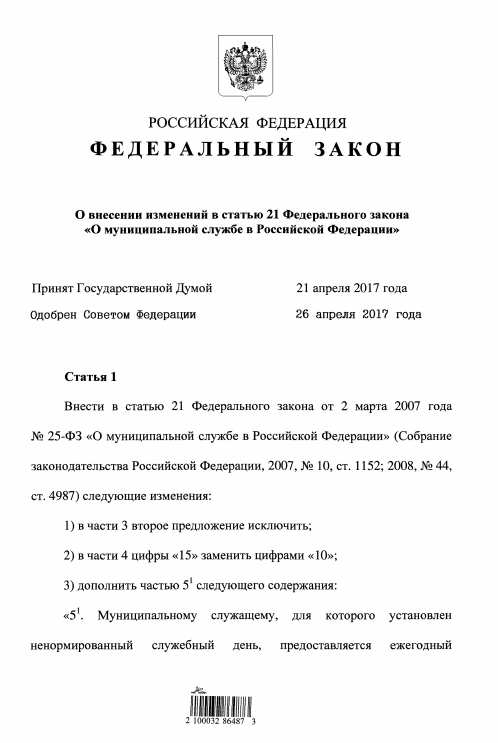 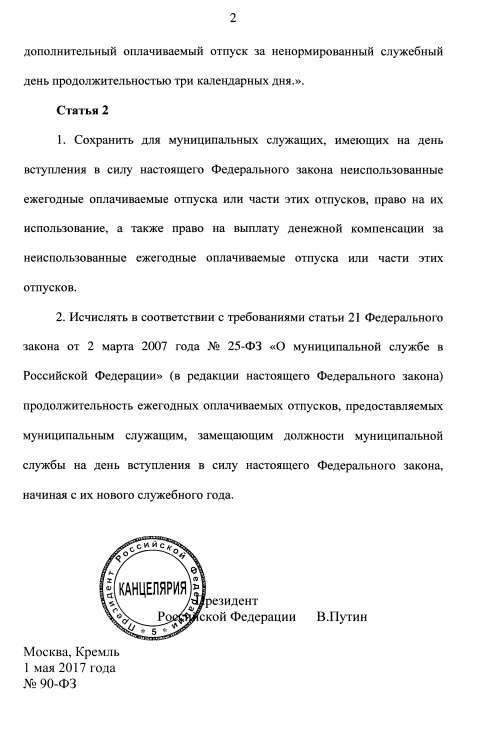 6.4.5. Вопросы для контроля1. Литературный язык как высшая форма русского национального языка. Система функциональных стилей современного русского литературного языка.2. Официально-деловой стиль: общая характеристика.3. Дипломатический и законодательный подстили официально-делового стиля: общая характеристика.4. Языковые особенности официально-делового стиля.5. Нормы современного русского литературного языка: орфоэпические и лексические.6. Нормы современного русского литературного языка: грамматические.7. Нормы современного русского литературного языка: орфографические и пунктуационные.8. Требования к языку и стилю документов.9. Документ: определение понятия. Функции документа.10. Оформление деловой документации. 11. Документы для внутреннего пользования.12. Документы для внешнего пользования. Деловая переписка.13. Деловое общение. Деловая беседа, деловое совещание, деловые переговоры14. Телефонные переговоры и их роль в деловом общении15. Речевой этикет в деловом общении.6.4.6. Примерные задания для итогового контроля (зачета) в форме тестирования:Студентам предлагается решить тестовые задания.Образцы тестовых заданий:1. Коммюнике – это …a. Дипломатический документ;b. Законопроект;c. Канцелярский документ.2. К дипломатическому подстилю не относится …a. Меморандум;b. Конституция;c. Нота;d. Конвенция.3. Официально-деловой стиль чаще реализуется …a. в устной форме;b. в письменной форме.4. В предложении «Согласно постановления Правительства Российской Федерации, новый закон вступает в силу с 10 мая 2016 г.» …a. ошибок не допущено;b. допущена грамматическая ошибка;c. допущена орфоэпическая ошибка;d. допущена лексическая ошибка.5. Отметьте случаи верного написания производных предлогов:a. в отличии от;b. засчет;c. насчет;d. вследствие;e. в следствие;f. в течение.6.5. Методические материалы, определяющие процедуры оценивания. Положение «О проведении текущего контроля успеваемости и промежуточной аттестации обучающихся в ННГУ», утверждённое приказом ректора ННГУ от 13.02.2014 г. №55-ОД. Положение о фонде оценочных средств, утвержденное приказом ректора ННГУ от 10.06.2015 №247-ОД.7. Учебно-методическое и информационное обеспечение дисциплиныа) основная литература:1. Русский язык и культура речи: практикум по курсу: учеб. пособие для студентов вузов./Максимов В. И., и др. - М.: Гардарики, 2004. - 304 с. (200 экз.)2. Голуб И.Б. Русский язык и культура речи. – М.: Логос, 2002 (5 экз. в ННГУ). Электронная версия доступна на сайте «Московский государственный университет печати», URL: http://www.hi-edu.ru/e-books/xbook083/01/about.htm – доступ свободный.б) дополнительная литература:1. Розенталь Д.Э. Справочник по правописанию и литературной правке. – М., 1978, 1985, 1989 (5 экз. в ННГУ). Электронная версия, URL: http://rosental-book.ru/2. Введенская Л.А., Павлова Л.Г., Кашаева Е.Ю. Русский язык и культура речи. – Ростов-на-Дону, 2003, 2004 (25 экз.).3. ГОСТ Р 6.30-2003 «Унифицированные системы документации. Унифицированная система организационно-распорядительной документации. Требования к оформлению документов» Электронная версия: ГАРАНТ, URL: http://base.garant.ru/185891/#ixzz4gW15ZKnc – на сайте требуется поиск по номеру ГОСТа4. ГОСТ Р 7.0.97-2016 «Система стандартов по информации, библиотечному и издательскому делу. Организационно-распорядительная документация. Требования к оформлению документов». Электронная версия: ГАРАНТ, URL: http://base.garant.ru/185891/#ixzz4gW1Mevd3 – на сайте требуется поиск по номеру ГОСТав) программное обеспечение и Интернет-ресурсы Программное обеспечение: MS Microsoft Office Word MS Microsoft Office PowerPoint Электронная версия: ГАРАНТ, URL: http://base.garant.ru/185891/#ixzz4gW1Mevd3 – на сайте требуется поиск по номеру ГОСТаИнтернет-ресурсы 8. Материально-техническое обеспечение дисциплины Имеются в наличии учебные аудитории для проведения занятий семинарского типа, групповых и индивидуальных консультаций, текущего контроля, промежуточной аттестации, а также помещения для самостоятельной работы, оснащенные компьютерной техникой с возможностью подключения к сети «Интернет» и обеспечением доступа в электронную информационно-образовательную среду ННГУ. Наличие рекомендованной литературы.Дополнительное материально-техническое обеспечение: оргтехника, теле- и аудиоаппаратура (всё – в стандартной комплектации для практических занятий и самостоятельной работы); доступ к сети Интернет. Программа составлена в соответствии с требованиями ФГОС ВО по направлению подготовки 01.03.02 «Прикладная математика и информатика»Автор (ы) _________________ Жданова Е.А.,                   _________________Шавлюк В.Б.Рецензент (ы) ________________________Заведующий кафедрой_________________Рацибурская Л.В.Программа одобрена на заседании методической комиссии Института информационных технологий, математики и механики ННГУ им. Н.И. Лобачевскогоот 29 августа 2017 года, протокол № 20Институт информационных технологий, математики и механики УТВЕРЖДАЮ:    ДиректорВ.П. Гергель «»2017 г.               Деловая речьБакалавриат01.03.02  Прикладная математика и информатикаПрикладная математика и информатика (общий профиль)БакалаврОчнаяФормируемые компетенции(код компетенции, уровень освоения – при наличии в карте компетенции)Планируемые результаты обучения по дисциплине (модулю), характеризующие этапы формирования компетенцийОПК-1 Способность использовать базовые знания естественных наук, математики и информатики, основные факты, концепции, принципы теорий, связанных с прикладной математикой и информатикой (завершающий этап)Знать: основные правила коммуникации в устной и письменной форме на русском языке с использованием профессиональной терминологии, в т.ч. правила речевого этикета.Уметь: формулировать и реализовывать коммуникативные намерения в различных сферах и ситуациях межличностного и межкультурного взаимодействия в рамках делового профессионального общения по направлению прикладной математики и информатики; сочетать вербальные и невербальные средства коммуникации; применять правила речевого этикета.Владеть: общей речевой культурой, грамотным изложением своих мыслей в устной и письменной форме на русском языке для решения задач межличностного и межкультурного взаимодействия в рамках делового общения в сфере прикладной математики и информатики.ПК-3 Способность критически переосмысливать накопленный опыт, изменять при необходимости вид и характер своей профессиональной деятельности (завершающий этап)Владеть: профессиональной терминологией;искусством изменения стиля устного и письменного изложения в зависимости от решаемых профессиональных задач и опыта делового общения с партнером по коммуникации; умением адаптировать деловое общение к профессиональному уровню аудитории.Наименование и краткое содержание разделов и тем дисциплины (модуля), форма промежуточной аттестации по дисциплине (модулю)Всего(часы)Всего(часы)Всего(часы)В том числеВ том числеВ том числеВ том числеВ том числеВ том числеВ том числеВ том числеВ том числеВ том числеВ том числеВ том числеВ том числеВ том числеВ том числеВ том числеВ том числеВ том числеВ том числеВ том числеВ том числеВ том числеВ том числеВ том числеНаименование и краткое содержание разделов и тем дисциплины (модуля), форма промежуточной аттестации по дисциплине (модулю)Всего(часы)Всего(часы)Всего(часы)Контактная работа (работа во взаимодействии с преподавателем), часы из нихКонтактная работа (работа во взаимодействии с преподавателем), часы из нихКонтактная работа (работа во взаимодействии с преподавателем), часы из нихКонтактная работа (работа во взаимодействии с преподавателем), часы из нихКонтактная работа (работа во взаимодействии с преподавателем), часы из нихКонтактная работа (работа во взаимодействии с преподавателем), часы из нихКонтактная работа (работа во взаимодействии с преподавателем), часы из нихКонтактная работа (работа во взаимодействии с преподавателем), часы из нихКонтактная работа (работа во взаимодействии с преподавателем), часы из нихКонтактная работа (работа во взаимодействии с преподавателем), часы из нихКонтактная работа (работа во взаимодействии с преподавателем), часы из нихКонтактная работа (работа во взаимодействии с преподавателем), часы из нихКонтактная работа (работа во взаимодействии с преподавателем), часы из нихКонтактная работа (работа во взаимодействии с преподавателем), часы из нихКонтактная работа (работа во взаимодействии с преподавателем), часы из нихКонтактная работа (работа во взаимодействии с преподавателем), часы из нихКонтактная работа (работа во взаимодействии с преподавателем), часы из нихКонтактная работа (работа во взаимодействии с преподавателем), часы из нихКонтактная работа (работа во взаимодействии с преподавателем), часы из нихСамостоятельная работа обучающегося, часыСамостоятельная работа обучающегося, часыСамостоятельная работа обучающегося, часыСамостоятельная работа обучающегося, часыСамостоятельная работа обучающегося, часыНаименование и краткое содержание разделов и тем дисциплины (модуля), форма промежуточной аттестации по дисциплине (модулю)Всего(часы)Всего(часы)Всего(часы) Занятия лекционного типа Занятия лекционного типа Занятия лекционного типа Занятия лекционного типа Занятия семинарского типа Занятия семинарского типа Занятия семинарского типа Занятия семинарского типа Занятия лабораторного типа Занятия лабораторного типа Занятия лабораторного типа Занятия лабораторного типаВсего Всего Всего Всего Самостоятельная работа обучающегося, часыСамостоятельная работа обучающегося, часыСамостоятельная работа обучающегося, часыСамостоятельная работа обучающегося, часыСамостоятельная работа обучающегося, часыНаименование и краткое содержание разделов и тем дисциплины (модуля), форма промежуточной аттестации по дисциплине (модулю)ОчнаяОчнаяОчнаяОчнаяОчнаяОчнаяТема 1. Официально-деловой стиль русского литературного языка244420Тема 2. Нормы русского литературного языка в деловом и профессиональном общении216615Тема 3. Особенности делового и профессионального общения. Ведение деловой документации.266620В т.ч. текущий контроль.2Промежуточная аттестация:  ЗАЧЕТПромежуточная аттестация:  ЗАЧЕТПромежуточная аттестация:  ЗАЧЕТПромежуточная аттестация:  ЗАЧЕТПромежуточная аттестация:  ЗАЧЕТПромежуточная аттестация:  ЗАЧЕТПромежуточная аттестация:  ЗАЧЕТПромежуточная аттестация:  ЗАЧЕТПромежуточная аттестация:  ЗАЧЕТПромежуточная аттестация:  ЗАЧЕТПромежуточная аттестация:  ЗАЧЕТПромежуточная аттестация:  ЗАЧЕТПромежуточная аттестация:  ЗАЧЕТПромежуточная аттестация:  ЗАЧЕТПромежуточная аттестация:  ЗАЧЕТПромежуточная аттестация:  ЗАЧЕТПромежуточная аттестация:  ЗАЧЕТПромежуточная аттестация:  ЗАЧЕТПромежуточная аттестация:  ЗАЧЕТПромежуточная аттестация:  ЗАЧЕТПромежуточная аттестация:  ЗАЧЕТПромежуточная аттестация:  ЗАЧЕТПромежуточная аттестация:  ЗАЧЕТПромежуточная аттестация:  ЗАЧЕТПромежуточная аттестация:  ЗАЧЕТПромежуточная аттестация:  ЗАЧЕТПромежуточная аттестация:  ЗАЧЕТПромежуточная аттестация:  ЗАЧЕТ№ п/пНаименование раздела дисциплиныСодержание разделаФорма текущего контроля1. Официально-деловой стиль русского литературного языкаОфициально-деловой стиль – один из стилей русского литературного языка. История становления официально-делового стиля. Подстили официально-делового стиля: дипломатический, законодательный, административно-канцелярский. Жанры официально-делового стиля. Характерные языковые черты официально-делового стиля. Особенности административно-канцелярского подстиля. Собеседование, тест2Нормы русского литературного языка в деловом и профессиональном общенииНормы русского литературного языка: орфоэпические, лексические, словообразовательные, грамматические, орфографические, пунктуационные. Требования к языку и стилю документов.Практические упражнения, тесты3Особенности делового и профессионального общения. Ведение деловой документации. Документ: определение понятия. Функции документа. Оформление реквизитов. Типы документов: документы для внешнего и внутреннего пользования. Ведение деловой переписки. Ведение деловых телефонных переговоров. Деловой этикет.Творческое задание, контрольная работаИндикаторыкомпетенцииКритерии оценивания (дескрипторы)Критерии оценивания (дескрипторы)Критерии оценивания (дескрипторы)Критерии оценивания (дескрипторы)Критерии оценивания (дескрипторы)Критерии оценивания (дескрипторы)Критерии оценивания (дескрипторы)Индикаторыкомпетенции«плохо»«неудовлетворительно»«удовлетворительно»«хорошо»«очень хорошо»«отлично»«превосходно»Индикаторыкомпетенции«не зачтено»«не зачтено»«зачтено»«зачтено»«зачтено»«зачтено»«зачтено»Шкала оценок по проценту правильно выполненных контрольных заданий0 – 20 %20 – 50 %50 – 70 %70-80 %80 – 90 %90 – 99 %100%ОПК-1 Способность использовать базовые знания естественных наук, математики и информатики, основные факты, концепции, принципы теорий, связанных с прикладной математикой и информатикой (завершающий этап)ОПК-1 Способность использовать базовые знания естественных наук, математики и информатики, основные факты, концепции, принципы теорий, связанных с прикладной математикой и информатикой (завершающий этап)ОПК-1 Способность использовать базовые знания естественных наук, математики и информатики, основные факты, концепции, принципы теорий, связанных с прикладной математикой и информатикой (завершающий этап)ОПК-1 Способность использовать базовые знания естественных наук, математики и информатики, основные факты, концепции, принципы теорий, связанных с прикладной математикой и информатикой (завершающий этап)ОПК-1 Способность использовать базовые знания естественных наук, математики и информатики, основные факты, концепции, принципы теорий, связанных с прикладной математикой и информатикой (завершающий этап)ОПК-1 Способность использовать базовые знания естественных наук, математики и информатики, основные факты, концепции, принципы теорий, связанных с прикладной математикой и информатикой (завершающий этап)ОПК-1 Способность использовать базовые знания естественных наук, математики и информатики, основные факты, концепции, принципы теорий, связанных с прикладной математикой и информатикой (завершающий этап)ОПК-1 Способность использовать базовые знания естественных наук, математики и информатики, основные факты, концепции, принципы теорий, связанных с прикладной математикой и информатикой (завершающий этап)Знать: основные правила коммуникации в устной и письменной форме на русском языке с использованием профессиональной терминологии, в т.ч. правила речевого этикета.отсутствие знаний материаланаличие грубых ошибок в основном материале знание основного материала с рядом негрубых ошибокзнание основного материалом с рядом заметных погрешностейзнание основного материала с незначительными погрешностямизнание основного материала без ошибок и погрешностейзнание основного и дополнительного материала без ошибок и погрешностейУметь: формулировать и реализовывать коммуникативные намерения в различных сферах и ситуациях межличностного и межкультурного взаимодействия в рамках делового профессионального общения по направлению прикладной математики и информатики; сочетать вербальные и невербальные средства коммуникации; применять правила речевого этикета.Полное отсутствие умений реализовывать коммуникативные намерения Отсутствие умений применять реализовывать коммуникативные намерения в рамках делового общения Посредственное умение реализовывать коммуникативные намерения в рамках делового общения; применять правила речевого этикетаУдовлетворительное умение реализовывать коммуникативные намерения в различных сферах и ситуациях межличностного и межкультурного взаимодействия в рамках делового общения; применять правила речевого этикетаХорошо сформировавшееся умение реализовывать коммуникативные намерения в различных сферах и ситуациях межличностного и межкультурного взаимодействия в рамках делового общения;  применять правила речевого этикетаОтлично сформировавшееся умение реализовывать коммуникативные намерения в различных сферах и ситуациях межличностного и межкультурного взаимодействия в рамках делового общения; сочетать вербальные и невербальные средства коммуникации; применять правила речевого этикетаСвободное и творческое умение формулировать и реализовывать коммуникативные намерения в различных сферах и ситуациях межличностного и межкультурного взаимодействия в рамках делового общения; сочетать вербальные и невербальные средства коммуникации; применять правила речевого этикетааВладеть: общей речевой культурой, грамотным изложением своих мыслей в устной и письменной форме на русском языке для решения задач межличностного и межкультурного взаимодействия в рамках делового общения в сфере прикладной математики и информатикиПолное отсутствие общей речевой культурыОтсутствие общей речевой культуры; осознания необходимости грамотного изложения своих мыслей Посредственное владение речевой культурой; осознания необходимости грамотного изложения своих мыслей в устной и письменной форме на русском языке Удовлетворительное владение речевой культурой е; осознание необходимости грамотного изложения своих мыслей в устной форме на русском языке для решения задач межличностного и межкультурного взаимодействия в рамках делового общенияХорошее владение речевой культурой; осознание необходимости грамотного изложения своих мыслей в устной и письменной форме на русском языке для решения задач межличностного и межкультурного взаимодействия в рамках делового общенияВысокое владение общей речевой культурой; осознание необходимости грамотного изложения своих мыслей в устной и письменной форме на русском языке для решения задач межличностного и межкультурного взаимодействия в рамках делового общенияПревосходное владение общей речевой культурой; осознание необходимости грамотного изложения своих мыслей в устной и письменной форме на русском языке для решения задач межличностного и межкультурного взаимодействия в рамках делового общенияПК-3 Способность критически переосмысливать накопленный опыт, изменять при необходимости вид и характер своей профессиональной деятельности (завершающий этап)ПК-3 Способность критически переосмысливать накопленный опыт, изменять при необходимости вид и характер своей профессиональной деятельности (завершающий этап)ПК-3 Способность критически переосмысливать накопленный опыт, изменять при необходимости вид и характер своей профессиональной деятельности (завершающий этап)ПК-3 Способность критически переосмысливать накопленный опыт, изменять при необходимости вид и характер своей профессиональной деятельности (завершающий этап)ПК-3 Способность критически переосмысливать накопленный опыт, изменять при необходимости вид и характер своей профессиональной деятельности (завершающий этап)ПК-3 Способность критически переосмысливать накопленный опыт, изменять при необходимости вид и характер своей профессиональной деятельности (завершающий этап)ПК-3 Способность критически переосмысливать накопленный опыт, изменять при необходимости вид и характер своей профессиональной деятельности (завершающий этап)ПК-3 Способность критически переосмысливать накопленный опыт, изменять при необходимости вид и характер своей профессиональной деятельности (завершающий этап)Владеть: профессиональной терминологией;искусством изменения стиля устного и письменного изложения в зависимости от решаемых профессиональных задач и опыта делового общения с партнером по коммуникации; умением адаптировать деловое общение к профессиональному уровню аудитории.Полное отсутствие культуры владения терминологиейОтсутствие культуры владения терминологией, умения адаптировать деловое общение к профессиональному уровню аудиторииПосредственная культура владения терминологией, слабое умение адаптировать деловое общение к профессиональному уровню аудиторииУдовлетворительное владение: профессиональной терминологией;искусством изменения стиля устного и письменного изложения в зависимости от решаемых профессиональных задач и опыта делового общения с партнером по коммуникации; Хорошее владение: профессиональной терминологией;искусством изменения стиля устного и письменного изложения в зависимости от решаемых профессиональных задач и опыта делового общения с партнером по коммуникации; Высокое владение: профессиональной терминологией;искусством изменения стиля устного и письменного изложения в зависимости от решаемых профессиональных задач и опыта делового общения с партнером по коммуникации;Превосходное владение: профессиональной терминологией;искусством изменения стиля устного и письменного изложения в зависимости от решаемых профессиональных задач и опыта делового общения с партнером по коммуникации;оценканаименование оценкикритерии оценки составляющих компетенциикритерии оценки составляющих компетенциикритерии оценки составляющих компетенциикритерии оценки составляющих компетенцииоценканаименование оценкиоценка полноты знанийоценка сформированности умений и навыковоценка развития способностейоценка мотивационной готовности к деятельности1Не зачтеноОтсутствие знаний по предметуНе демонстрирует умений, требуется дополнительная подготовкаУровень развития способности недостаточный для решения поставленных задач и выполнения соответствующих заданий, требуется специальная работа по развитию способностейУчебная активность и мотивация отсутствуют2ЗачтеноУровень знаний в объеме, соответствующем программе подготовки, при изложении может быть допущено несколько  ошибокИмеющиеся умения в целом позволяют решать поставленные  задачи и выполнять требуемые задания, могут иметь место существенные недочеты, может потребоваться дополнительная практикаСредний и высокий уровень развития способности относительно группы (развитие способности соответствует ожидаемому), достаточный для решения поставленных задач и выполнения соответствующих заданийУчебная активность и мотивация проявляются на среднем и высоком уровне, демонстрируется готовность выполнять большинство  поставленных задач на приемлемом уровне качества АдресКраткая характеристикаwww.gramota.ruСайт «Грамота»www.gramma.ruСайт «Культура письменной речи»http://uchebnikionline.com  Библиотека русских учебниковhttp://www.lib.unn.ru Фундаментальная библиотека ННГУ им. Н.И. Лобачевского